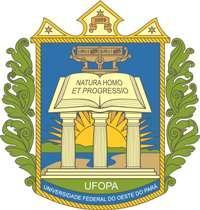 Universidade Federal do Oeste do ParáGabinete da ReitoriaComitê Gestor de Programas InstitucionaisPROGRAMA INTEGRADO DE ENSINO, PESQUISA E EXTENSÃO (PEEx).EDITAL Nº 01/2021RELATÓRIO TÉCNICO FINAL DO PROJETO E PRESTAÇÃO DE CONTASTÍTULO DO PLANO DE TRABALHONOME DO COORDENADORSantarém- PAANOTítulo do Plano de Trabalho:Título do Projeto ao qual está vinculado o plano de trabalho:Grande área do conhecimento (CNPq) :Sub-área do conhecimento (CNPq):Dados da Equipe (Coordenador, Colaborador, Bolsistas, Voluntários, Aluno de Pós-graduação e outros)RELATÓRIO SIMPLIFICADOO relatório técnico-científico deverá ser elaborado no formato de resumo nos moldes do disposto no artigo 11 da Resolução nº 361 do CONSEPE, de julho de 2021.O relatório simplificado de cumprimento do objeto deverá conter, no que couber: Descrição das atividades desenvolvidas para o cumprimento do objeto, a demonstração, o comparativo dos objetivos com os resultados alcançados com a integração da pesquisa, ensino e extensão e as suas dificuldades.Os objetivos parcialmente ou integralmente não cumpridos deverão ser devidamente justificados e fundamentados na existência de risco tecnológico ou de outras causas que as inviabilize. PUBLICAÇÕES TÉCNICO-CIENTÍFICAS. O relatório simplificado poderá ser substituído por um artigo científico, livro, capítulo de livro e número de patente, desde que indexados (Qualis) e comprovada a relação com o projeto de pesquisa. ANEXOSFotos, vídeos, eventos, quaisquer comprovações das atividades executadas.Local, dataAssinatura do coordenadorPrestação de Contas da execução do auxílio recebido pelo coordenador: (No campo DESCRIÇÃO, atenda ao subitem 17.10 do edital, especificado nas orientações acima; adicionar fotos, de preferência, anexas ao relatório) Descritivo de compras de materiais de consumo: insumos, equipamentos e serviço de terceirosDescritivo de diárias e passagensJustificativa (se houver): DataAssinaturaPrestação de Contas da execução do auxílio recebido pelo estudante de pós-graduação: (No campo DESCRIÇÃO, atenda ao subitem 17.10 do edital, especificado nas orientações acima; adicionar fotos, de preferência, anexas ao relatório) Descritivo de compras de materiais de consumo: insumos, equipamentos e serviço de terceirosDescritivo de diárias e passagensJustificativa (se houver): DataAssinaturaNome CompletoUnidadeSiape/MatrículaFunção no projetosFulano de talProppit1887744CoordenadorCicrano de talProcce6654247Bolsistas GraduaçãoBeltranoProen885674VoluntárioNotaCNPJ/CPFDataValorItemDescriçãoBeneficiárioCPFDataValorDescriçãoTotal executadoValor não utilizadoNotaCNPJ/CPFDataValorItemDescriçãoBeneficiárioCPFDataValorDescriçãoTotal executadoValor não utilizado